Performing Arts SOW - KS3 - Cycle 1 - Spring 2
Looking After Animals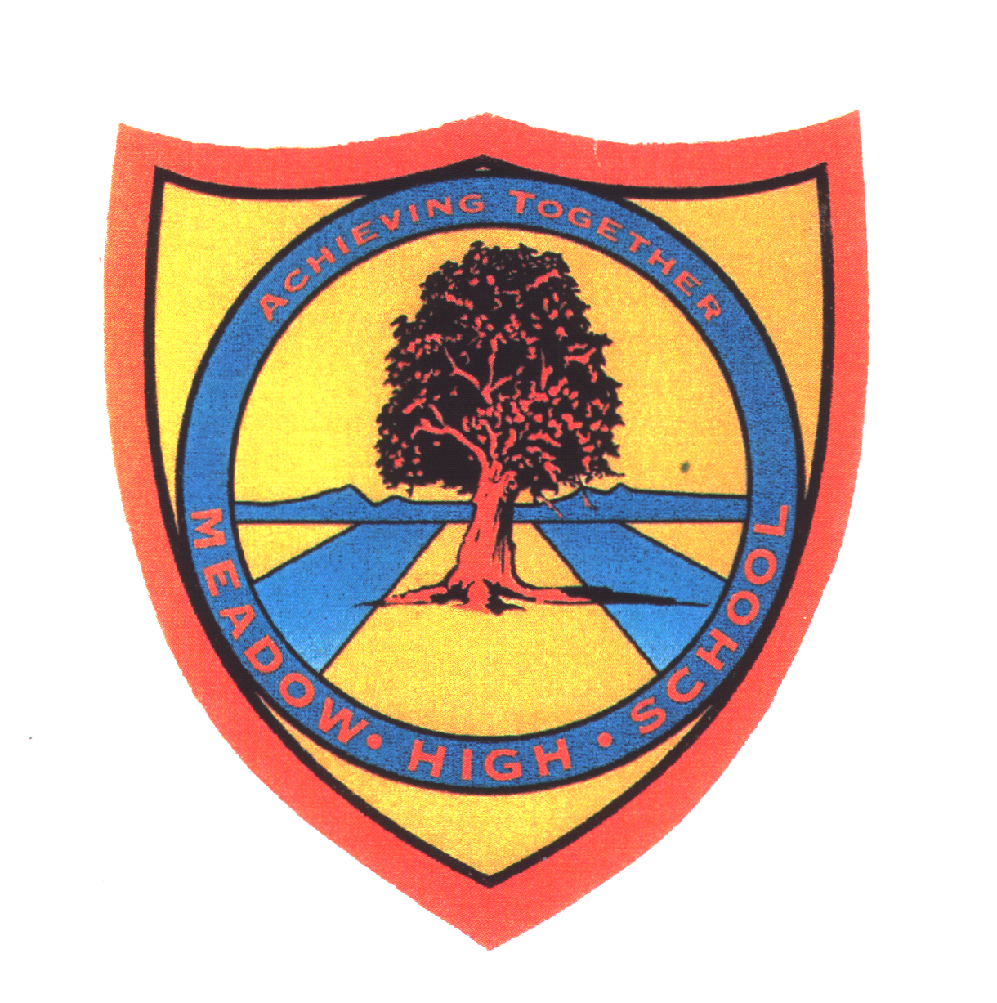 Pathway 1KS3 Performing ArtsCycle 1Spring Term 2 Looking After Animals Spring Term 2 Looking After Animals Learning Intention: Dance based unit through which students will explore how different animals move. Students will have looked at videos of animals moving and compared this with performers moving as animals in clips from shows like The Lion King and Cats. Students will have used descriptive language to discuss the movements animals make and will attempt to copy these movements. Students will have combined animal movements to create a dance.Learning Intention: Dance based unit through which students will explore how different animals move. Students will have looked at videos of animals moving and compared this with performers moving as animals in clips from shows like The Lion King and Cats. Students will have used descriptive language to discuss the movements animals make and will attempt to copy these movements. Students will have combined animal movements to create a dance.Learning Intention: Dance based unit through which students will explore how different animals move. Students will have looked at videos of animals moving and compared this with performers moving as animals in clips from shows like The Lion King and Cats. Students will have used descriptive language to discuss the movements animals make and will attempt to copy these movements. Students will have combined animal movements to create a dance.Learning Intention: Dance based unit through which students will explore how different animals move. Students will have looked at videos of animals moving and compared this with performers moving as animals in clips from shows like The Lion King and Cats. Students will have used descriptive language to discuss the movements animals make and will attempt to copy these movements. Students will have combined animal movements to create a dance.Learning Intention: Dance based unit through which students will explore how different animals move. Students will have looked at videos of animals moving and compared this with performers moving as animals in clips from shows like The Lion King and Cats. Students will have used descriptive language to discuss the movements animals make and will attempt to copy these movements. Students will have combined animal movements to create a dance.Key knowledge that should be learned during this SoW Key knowledge that should be learned during this SoW AllMostSomeConcept: Concept: Observing different movements. Mimicking simple movements.Responding to musical stimuli.Repeating patterns of movements. Sequencing conjunctions. Use of descriptive language to discuss movements. Warming up before activities.Knowledge: Knowledge: Know that different animals move in different ways.Recognise dogs, cats, birds and lions. Know that we can use the terms first, next, then and last to sequence steps when creating a repeating patternHow to construct simple descriptive sentences.Know that it is important to warm up before physical activities. How to warm up safelyKey Skills: Key Skills: Demonstrate a range of movements developing gross motor skills. Will be able to demonstrate physical response to musical stimuli. Will be able to demonstrate a rhythmic response to musical stimuli.Will be able to create a 4 step sequence of simple movements. Will be able to use the terms first, next, then and last effectively.  Will use simple descriptive language when discussing movements. How to warm up safely.Language and/or communication skills: Language and/or communication skills: MovementResondanimalcatdogbirdlionUse of signalong and widgit symbols to support access to and learning of new languageSequencefirstnext thenlastrepeating patternUse of ELKLAN sequencing diagrams to support creating sequences/repeating patternsWarm-upDescriptive languageUse of Colourful Semantics to support construction of sentencesCurricular Links Curricular Links English - using descriptive language; sequencing eventsMaths - sequencing events/ordinal numbersScience/Geography - recognising animalsPE - warm up, PE1/1.1a   master basic movements including running, jumping, throwing and catching, as well as developing balance, agility and co-ordination, and begin to apply these in a range of activities. PE1/1.1c    perform dances using simple movement patternsEnglish - using descriptive language; sequencing eventsMaths - sequencing events/ordinal numbersScience/Geography - recognising animalsPE - warm up, PE1/1.1a   master basic movements including running, jumping, throwing and catching, as well as developing balance, agility and co-ordination, and begin to apply these in a range of activities. PE1/1.1c    perform dances using simple movement patternsEnglish - using descriptive language; sequencing eventsMaths - sequencing events/ordinal numbersScience/Geography - recognising animalsPE - warm up, PE1/1.1a   master basic movements including running, jumping, throwing and catching, as well as developing balance, agility and co-ordination, and begin to apply these in a range of activities. PE1/1.1c    perform dances using simple movement patterns